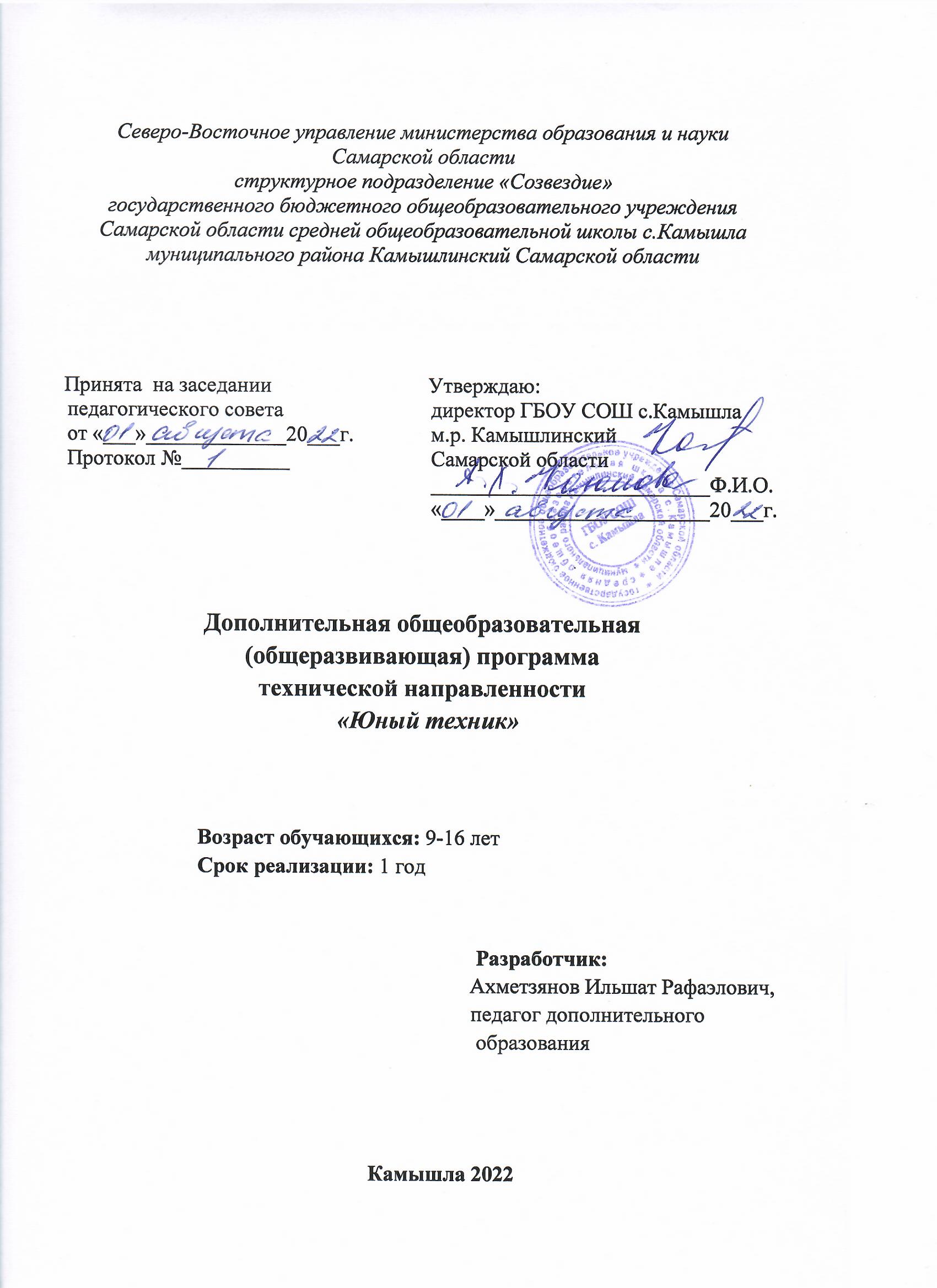 	Оглавление:Пояснительная записка.Учебный план программы.Учебно-тематический план модулей.Содержание модулей.Ресурсное обеспечение программы.Литература.Пояснительная записка	Дополнительная общеобразовательная программа «Юный техник» предусматривает развитие  творческих способностей детей и реализует  техническую направленность.	Она разработана как для детей проявляющих  интерес и способности к моделированию, так и для детей, которым сложно определиться в выборе увлечения. Творческая деятельность  на занятиях  в объединении позволяет ребенку приобрести чувство уверенности и успешности, социально-психологическое благополучие.	Программа соответствует  требованиям нормативно-правовых документов:Федеральный закон от 29.12.2012 № 273-ФЗ «Об образовании в Российской Федерации»;Указ Президента Российской Федерации «О национальных целях развития Российской Федерации на период до 2030 года»;Концепция развития дополнительного образования до 2030 года (утверждена распоряжением Правительства РФ от 31.03.2022 № 678-р);Стратегия развития воспитания в Российской Федерации на период до 2025 года (утверждена распоряжением Правительства Российской Федерации от 29.05.2015 № 996-р);План мероприятий по реализации в 2021 - 2025 годах Стратегии развития воспитания в Российской Федерации на период до 2025 года (утвержден распоряжением Правительства Российской Федерации от 12.11.2020 № 2945-р);	Приказ Министерства образования и науки Российской Федерации от 23.08.2017 № 816 «Об утверждении Порядка применения организациями, осуществляющими образовательную деятельность, электронного обучения, дистанционных образовательных технологий при реализации образовательных программ»;	Приказ Министерства просвещения России от 09.11.2018 № 196 «Об утверждении Порядка организации и осуществления образовательной деятельности по дополнительным общеобразовательным программам»;	Приказ Министерства просвещения РФ от 03.09.2019 № 467 «Об утверждении Целевой модели развития региональных систем дополнительного образования детей»;	Приказ Министерства Просвещения Российской Федерации от 30.09.2020 № 533 «О внесении изменений в порядок организации и осуществления образовательной деятельности по дополнительным общеобразовательным программам, утвержденный приказом Министерства Просвещения Российской Федерации от 09.11.2018 № 196»;	Постановление Главного государственного санитарного врача РФ от 28.09.2020 № 28 «Об утверждении СП 2.4.3648-20 «Санитарно-эпидемиологические требования к организациям воспитания и обучения, отдыха и оздоровления детей и молодежи»; 	Стратегия социально-экономического развития Самарской области на период до 2030 года (утверждена распоряжением Правительства Самарской области от 12.07.2017 № 441);	Письмо Министерства образования и науки РФ от 18.11.2015 № 09-3242 «О направлении информации» (с «Методическими рекомендациями по проектированию дополнительных общеразвивающих программ (включая разноуровневые программы)»;	Письмо Министерства образования и науки Самарской области от 30.03.2020 № МО-16-09-01/434-ТУ (с «Методическими рекомендациями по подготовке дополнительных общеобразовательных общеразвивающих программ к прохождению процедуры экспертизы (добровольной сертификации) для последующего включения в реестр образовательных программ, включенных в систему ПФДО»).	Письмо    Министерства   образования   и   науки   РФ   от  29  марта  2016 г.   N ВК-641/09  (с «Методическими рекомендациями по реализации адаптированных дополнительных общеобразовательных  программ,   способствующих  социально-психологической  реабилитации, профессиональному    самоопределению    детей   с    ограниченными    возможностями   здоровья, включая детей-инвалидов, с учетом их особых образовательных потребностей»).		Актуальность программы обусловлена общественной потребностью в  творчески активных и технически грамотных молодых людях, в возрождении интереса молодежи к современной технике, в воспитании культуры жизненного и профессионального самоопределения.  В современную эпоху научно-технического прогресса и интенсивного развития информационных технологий в России востребованы специалисты с новым стилем  инженерно-научного мышления. Этот стиль предполагает учет не только конструктивно-технологических, но и психологических, социальных, гуманистических и морально-этических факторов. Формирование такого современного инженера-конструктора  желательно начинать уже с младшего школьного возраста. 	Техника вторгается в мир представлений и понятий ребенка уже с раннего детства, но в основном, как объект потребления. 	Ключевым фактором экономического роста Самарской области является обеспеченность экономики региона инженерно-техническими кадрами. Особую роль в связи с этим играет техническое творчество детей. Моделирование и конструирование способствуют познанию мира техники и расширению технического кругозора, развивают конструкторские способности, техническое мышление, мотивацию к творческому поиску, технической деятельности. Оним из важнейших направлений научно-технического прогресса является робототехника. Сферы применения роботов различны: космическая отрасль, медицина, строительство, машиностроение и т.д. Очень многие процессы в жизни человек уже и не мыслит без робототехнических устройств (мобильных роботов). Поэтому специалисты, обладающие знаниями в этой области, очень востребованы в нашем регионе. 	Новизна  данной  программы  заключается, в том, что она является модульной. При проведении занятий  используются  игровой  и проектный методы.	В соответствии с современными требованиями программа разработана на основе компетентностного, системно-деятельностного подходов, которые обеспечивают активную учебно-познавательную деятельность обучающихся: осуществляется индивидуальная  проектно -исследовательская и творческая работа и формируются специальные компетенции обучающихся.  	На основании приказа Министерства образования и науки Российской Федерации
от 23 августа 2017 г. N 816 реализация программы предусматривает электронное обучение, использование дистанционных образовательных технологий, организуя обучение в виде онлайн-занятия. Такой формат обучения  обеспечивает для обучающихся независимо от их места нахождения и организации, в которой они осваивают образовательную программу, достижение и оценку результатов обучения путем организации образовательной деятельности в электронной информационно-образовательной среде, к которой предоставляется открытый доступ через информационно-телекоммуникационную сеть "Интернет".	Педагогическая целесообразность. Педагогическая целесообразность программы заключена в том, что она разработана с учетом требований современных образовательных технологий и способствует развитию у детей образного и пространственного мышления, фантазии, умений воплотить свой замысел в конкретном изделии, применить для отделки тот или иной способ технической обработки.      	Программа имеет техническую направленность, носит общеразвивающий, личностно-ориентированный характер, удовлетворяет интересы детей, увлекающихся конструированием и моделированием. Программа рассчитана на  1  год обучения  для детей  9-16 лет,  предусматривает 108 учебных часа. Занятия проводятся 3 раза в неделю по 1 академическому часу. Форма занятий групповая, состав групп постоянный, условия приема свободные, допускается набор в группы детей с соответствующим уровнем подготовки. 	Программа  является  первой ступенью  в  освоении  программ научно-технической направленности.  По окончании обучения в учебном объединении выпускники  могут  продолжить обучение по программам технической направленности более высокого уровня сложности (судомоделирование, авиамоделирование, робототехника). 	Программа построена с учетом возрастных и индивидуальных особенностей детей.  Дети младшего и среднего школьного возраста располагают значительными резервами развития. Их выявление и эффективное использование  –  одна из главных задач педагога. В этом возрасте закрепляются и развиваются основные характеристики познавательных процессов (восприятие, внимание, память, воображение,  мышление,  речь), которые начали формироваться у ребенка в дошкольный период. Основные виды деятельности, которыми занят ребенок: учение, общение, игра и труд. 	Коллективные формы работы, стимулирующие общение, в младшем школьном возрасте наиболее полезны для общего развития и должны быть обязательными для детей. Детские игры приобретают более  совершенные формы, становятся развивающими. Для обучающихся 5-6 классов общение в творческом объединении позволяет повысить самооценку и мотивацию к занятиям техническим творчеством.  	Успешное проведение занятий достигается с соблюдением основных дидактических принципов: систематичности, последовательности, наглядности и  доступности,  при этом  учитываются  возрастные и индивидуальные особенности ребенка. 	По мере накопления знаний и практических умений по моделированию педагог привлекает воспитанников самостоятельно проводить анализ моделей,  участвовать в проектной деятельности  и защите своих проектов. 	В процессе обучения важным является проведение различных ролевых игр,  небольших соревнований по  мере изготовления движущихся и летающих моделей, работа по  устранению  недочетов и ошибок, ремонт моделей. Все это позволяет закрепить и повторить пройденный материал.  	Большое внимание уделяется истории развития науки и техники, людям науки, изобретателям, исследователям, испытателям.  При изготовлении моделей военной техники ребята узнают историю Родины и ее Вооруженных сил. 	В программу включен комплекс практических работ,  который обеспечивает усвоение новых теоретических знаний, приобретение умений и навыков работы с инструментами (линейка, ножницы, циркуль) и  разными материалами (ватман, картон, клей). Свобода выбора технического объекта по  заданной  теме в процессе обучения способствует развитию творчества, фантазии. 	Использование образовательных роботов является мощным средством для обучения и самообучения. С помощью графических языков программирования обучающиеся создают осязаемые модели и управляют этими моделями, применяют этот арсенал для постановки и решения задач. В арсенале LEGO есть множество механизмов для моделирования и понимания окружающего мира. Конструирование своего собственного понимания окружающего мира является особенностью системно-деятельностного подхода.       	Цель программы – создание условий для развития личности, способной к техническому творчеству. 	Задачи 	Обучающие: - познакомить с историей развития отечественной и мировой техники, с ее создателями; - познакомить с технической терминологией и основными узлами технических объектов; - познакомить с основами робототехники;- познакомить с основами программирования;- обучить работе с технической литературой;  - сформировать  графическую культуру на начальном уровне:  умение читать простейшие чертежи, изготавливать  по ним модели, навыки работы с чертежно-измерительным и  ручным инструментом при использовании различных материалов; - обучить  приемам и технологии изготовления  простейших  моделей технических объектов;- развить навыки проектной деятельности;- развить интерес к технике, знаниям, устройству технических объектов.	Развивающие: - сформировать учебную мотивацию и мотивацию к творческому поиску;  - развить у детей элементы технического мышления, изобретательности, образное и пространственное мышление; - развить волю, терпение, самоконтроль. 	Воспитательные: - воспитать дисциплинированность, ответственность, социальное поведение, самоорганизацию;  - воспитать трудолюбие, уважение к труду; - сформировать чувство коллективизма, взаимопомощи;- воспитать у детей чувство патриотизма, гражданственности, гордости за  достижения отечественной науки и техники. 	Ожидаемые результаты 	обучающийся будет знать: - правила безопасного пользования инструментами; - материалы и инструменты, используемые для изготовления моделей; - основами робототехники;- виды чертежей, основные линии на чертеже; - чертежные инструменты;- основные простейшие технические термины; - простейшие конструкторские понятия; - основные узлы транспортных, военных, космических моделей; - основные узлы технических объектов; - виды соединений на модели; - способы изготовления моделей; - виды энергий, их использование в технике, виды двигателей; - элементарные понятия о цветовой гамме и технической эстетике; 	обучающийся будет уметь: - соблюдать технику безопасности; - читать простейшие чертежи; - находить линии сгиба; - владеть элементарными графическими навыками; - пользоваться чертежными инструментами; - изготавливать простейшие технические модели; - организовать рабочее место.- работать с доступной технической литературой; - чертить простейшие чертежи разверток; - подбирать материал для модели; - определять недостающие детали в модели и вычерчивать их; - анализировать свою модель; - презентовать собственный проект; - проявлять усидчивость и волю в достижении конечного результата.- находить рациональный способ использования материала; - находить способы соединений в моделях; - самостоятельно находить техническое решение; - анализировать модель согруппников; - самостоятельно выбирать дизайн модели; - конструктивно работать в коллективе.	Ожидаемые результаты по окончании обучения - наличие у детей положительной мотивации к обучению и творчеству; - проявление у детей устойчивого интереса к технике, знаниям, устройству технических объектов; - знание основных сведений об истории развития отечественной и мировой техники, ее создателей;- владение необходимой терминологией; - умение работать с научно-технической литературой; - элементарные графические умения,  навыки работы с чертежно-измерительными и ручным инструментом; - владение приемами и технологиями изготовления простейших моделей технических объектов, проявление творческой активности в создании собственных проектов; - аналитические умения; - умение  анализировать свои модели, провести их презентацию; - умение  оценивать свои результаты  и планировать дальнейшую работу; - проявление усидчивости и воли в достижении конечного результата; - проявление на занятиях дисциплинированности, ответственности, культуры поведения; - умение работать в коллективе, проявление коммуникативных умений и навыков. 	ФОРМЫ КОНТРОЛЯ И МЕХАНИЗМ ОЦЕНИВАНИЯ РЕЗУЛЬТАТОВ ОСВОЕНИЯ ПРОГРАММЫВходной контроль Собеседование с обучающимися с целью выявления интересов и уровня подготовки. Текущий контроль В процессе обучения в течение года проходят зачѐты, опросы и тестирование обучающихся с целью контроля уровня базовых знаний. Тестирование завершает каждую пройденную тему. Итоговый контроль Итогом обучения является законченная творческая работа. Участие в конкурсах, выставках и фестивалях. Критерии оценки знаний, умений и навыков при освоении программы Для того чтобы оценить усвоение программы, в течение года используются следующие методы диагностики: наблюдение, опрос, выполнение творческих заданий, участие в конкурсах и соревнованиях, тестирование. По завершению учебного плана каждого модуля оценивание знаний проводится посредством участия в составе группы в конкурсах, соревнованиях, выполнения творческого задания. Применяется 3-х балльная система оценки знаний, умений и навыков обучающихся (выделяется три уровня: ниже среднего, средний, выше среднего). Итоговая оценка результативности освоения программы проводится путем вычисления среднего показателя, основываясь на суммарной составляющей по итогам освоения 3-х модулей. Уровень освоения программы ниже среднего – ребенок овладел менее чем 50% предусмотренных знаний, умений и навыков, испытывает серьезные затруднения при работе с учебным материалом; в состоянии выполнять лишь простейшие практические задания педагога. Средний уровень освоения программы – объем усвоенных знаний, приобретенных умений и навыков составляет 50-70%; работает с учебным материалом с помощью педагога; в основном, выполняет задания на основе образца; удовлетворительно владеет теоретической информацией по темам программы, умеет пользоваться источниками, интернет-ресурсамиУровень освоения программы выше среднего – учащийся овладел на 70-100% предусмотренным программой учебным планом; работает с учебными материалами самостоятельно, не испытывает особых трудностей; выполняет практические задания с элементами творчества; свободно владеет теоретической информацией по курсу, умеет анализировать источники, применять полученную информацию на практике.		Учебный план ДОП «Юный техник»Учебно-тематический планСодержание программы					МОДУЛЬ 1 «Юный изобретатель»1. Вводное занятие 	Теория.  Цели и задачи модуля. Демонстрация готовых  изделий.  Правила поведения  на занятиях и во время перерыва. Инструктаж по ТБ, ПБ, ЧС, ЧП.  2. Материалы и инструменты в НТМ 	Теория.    Производство  бумаги и картона. Их виды, свойства и использование в моделировании (демонстрация образцов).  Инструменты и приспособления для работы с бумагой (линейка, ножницы, шило, нож, карандаш, кисть). Правила работы с инструментами. 	Практика. Опыты с бумагой и картоном для определения их свойств.3. Технические термины. 	Теория.  Научно-технический прогресс. Технические термины, простейшие понятия, применяемые в моделировании.	4. Начальные графические понятия.	Теория. Условные обозначения на графических изображениях.  Рисунок, эскиз, чертеж;  общие черты и отличия.  Условные  изображения линии выделяемого контура (сплошная линия) и линии сгиба (штрих с двумя точками).5. Рисунок, эскиз, чертеж. 	Теория. Общие черты и отличия. Ознакомление с чертежами, чертёжным инструментом: линейкой, циркулем, угольником,  их назначение.	Практика. Выполнение несложных заданий с чертёжными инструментами.6. Изготовление моделей по шаблону.	Теория: Правила работы с шаблонами.	Практика.  Изготовление шаблонов. Изготовление различных моделей по шаблону, где есть линия сгиба. 7. Изготовление моделей по чертежу.	Теория: Правила работы с чертежами.	Практика.  Работа с чертежами. Изготовление различных моделей по чертежу методом копирования. 8.  Знакомство с электричеством. 	Теория. Познакомить с понятием «электричество». Применение, значение электроэнергии. Познавательная беседа «Электричество вокруг нас». 	Практика. Дидактическая игра с карточками на которых изображены графические обозначения элементов, выполнение несложных заданий. 9. Возможности электрических моделей.	Теория.  История развития  электротехники и электрических машин. 	Практика. Выполнение графических элементов электрической цепи с помощью линейки, трафаретов и от руки.10. Изготовление различных электрических цепей по готовым схемам.	Практика. Изготовление различных электрических цепей по готовым схемам.11. Итоговое занятие. 	Теория. Тестирование по темам модуля. 	Практика. Выставка. Презентация работ.МОДУЛЬ 2 «Юный конструктор»1. Вводное занятие Теория. Цели и задачи модуля. Правила поведения  на занятиях Инструктаж по ТБ.2. История транспорта. 	Теория. Общие понятия о машинах, механизмах, видах транспорта. Истории транспорта, воздухоплавания,  водного транспорта, создания автомобиля, военной техники. 3. Авиамоделизм. Космические аппараты.	Теория. История авиации и авиамоделизма. Авиация и её роль в жизни человека.  Знакомство с историей развития авиамоделизма, с отечественной авиацией и авиационной промышленностью. История освоения космоса. Космические аппараты. Материалы и инструменты, используемые для изготовления ракет. Классификация ракет.	Практика. Сборка моделей из готовых конструкторных наборов. Подготовка эскизов и сборка макета космической станции (коллективная работа) 4. Судомоделизм. 	Теория. Знакомство с историей судомоделизма. Значение морского и речного флота в жизни нашей страны. Модели судов. Основные элементы судна. Судовые устройства. Рулевое устройство. Мачтовое устройство. Гражданские и военные катера. Двигатели в судомоделировании.	Практика. Сборка яхты по шаблону. 5. Автомоделизм.	Теория. Наземный транспорт. Легковые автомобили. Грузовые автомобили. Автобусы.Сельскохозяйственная техника. Специальные автомобили. Гоночные автомобили.Теоретический чертёж. Виды материалов применяемых при изготовлении моделей. Электронная презентация «Современные достижения и задачи дальнейшего развития автомобильного транспорта».	Практика. Изготовление чертежа простейшей модели автомобиля. Изготовление и отделка самой модели.6. Военная техника.	Теория. Беседа «Вооружённые Силы России». Современная военная техника, виды,  назначение.	Практика. Изготовление модели военной техники («Танк Т-34», полноприводный грузовик ЯГ-12, ракетной установки "Катюша").7. Изготовление выставочных моделей.	Теория. Знакомство с основными рабочими операциями в процессе практической работы с бумагой и картоном. Подбор необходимого материала для изделия. Понятия «деталь», «изделие». Рациональный раскрой материала.	Практика. Изготовление простейших моделей. Разметка и изготовление отдельных деталей по шаблонам. Контроль деталей с помощью шаблонов. Правила соединения деталей из бумаги и картона с помощью клея. Отделка моделей. Подбор цветовой гаммы. Работа с самоклеящейся бумагой. Соревнования с готовыми моделями.8. Итоговое занятие. 	Практика. Выставка моделей в объединении, подведение итогов работы по модулю.МОДУЛЬ 3 «Робототехника»Вводное занятие. 	Теория. Цели задачи модуля. Знакомство с конструкторами ЛЕГО. ТБ при работе с деталями, компьютером. Правила сборки комплектов конструктора. Введение: информатика, кибернетика, робототехника.	Теория. Рассказ о развитии наук, путь от компьютера к роботу, показ фильма. 	Практика. Элемент соревнования: построение простейшей модели.Основы конструирования.	Теория. Названия и принципы крепления деталей. Изучение простых механизмов: рычаг, блок, ворот, наклонная плоскость. Колесо, ось. Хватательный механизм. Принцип устойчивости конструкций. Направления и виды архитектуры. Разбор принципов устойчивости конструкций, понятие «центр тяжести». Измерения. Виды механической передачи. Передаточное отношение. Зубчатая передача: прямая, коническая, червячная. Ременная передача. Повышающая передача. Волчок. Понижающая передача. «Силовая Крутилка». Расчет передаточного отношения при понижающей передаче. Область применения. Редуктор. Изучение правил построения модели для соревнований «Механическое Сумо». Осевой редуктор с заданным передаточным отношением.	Практика. Решение практических задач и демонстрация принципов крепления деталей. Построение хватательного механизма (Рычаг). Соревнования «хваталок» на координацию движения (точность) скорость. Построение модели для соревнований «Механическое Сумо» с использованием передаточного отношения и распределением нагрузки. Моторные механизмы.	Теория. Стационарные моторные механизмы. Виды моторизованного транспортного средства. Механизмы с использованием электромотора и батарейного блока. Шагающие роботы Сумотори. Маятник Капицы	Практика. Преодоление горки Робот-тягач. Конструирование механизмов и роботов с использованием электромотора и батарейного блока. Состязания роботов. Трехмерное моделирование.	Теория. Знакомство с трехмерным моделированием.Введение в робототехнику.	Теория. Знакомство с контроллером NXT и RCX. Встроенные программы. Искусственный интеллект. Робототехника и ее законы. Графический интерфейс пользователя. Среда программирования. Стандартные конструкции роботов. Колесные, гусеничные и шагающие роботы. Управление моделью с помощью программы NXT-G. Датчики. Колесные, гусеничные и шагающие роботы. Изучение правил соревнований	Практика. Решение простейших задач. Цикл, Ветвление, параллельные задачи.Конструирование и программирование моделей: одномоторная тележка, двухмоторная тележка.Подготовка к участию в состязаниях роботов (футбол управляемых роботов). Тестирование моделей для участия в соревнованиях. Соревнования: Кегельринг. Основы управления роботом.	Теория. Релейный регулятор. Эффективные методы программирования: регуляторы, события, параллельные задачи, подпрограммы, контейнеры и пр. Пропорциональный регулятор. Эффективные методы программирования: регуляторы, события, параллельные задачи, подпрограммы, контейнеры и пр. Анализ показаний разнородных датчиков.Анализ показаний разнородных датчиков. Синхронное управление двигателями.	Практика. Конструирование, программирование и тестирование моделей. Использование разнородных датчиков. Защита от застреваний. Траектория с перекрестками. Пересеченная местность. Обход лабиринта.  Удаленное управление.	Теория. Передача числовой информации. Кодирование при передаче. Управление моторами через bluetooth. Устойчивая передача данных. Управление роботом через bluetooth. Игры роботов.	Теория. Изучение правил игры в боулинг, футбол, баскетбол, командные игры с использованием инфракрасного мяча и других вспомогательных устройств. Использование удаленного управления. Простейший искусственный интеллект. 	Практика. Проведение состязаний. Состязания роботов.	Теория. Сумо. Изучение правил. Подготовка команд для участия в состязаниях роботов различных уровней. Использование микроконтроллеров NXT и RCX. Следование по линии. Кегельринг. Слалом. Лабиринт. Перетягивание каната.	Практика. Проведение внутренних состязаний роботов. Творческие проекты.	Теория. Повторение основ конструирования, программирования. Разработка творческих проектов на предложенную тему и на свободную тематику. Одиночные и групповые проекты. Требования к проектам и их защите.	Практика. Работа над проектами. Подготовка к выставкам.Итоговое занятие.Практика. Защита проектов. Выставка.Ресурсное обеспечение программы 	Методы и приемы  образовательной деятельности:  - словесный (объяснение, беседа, диалог, консультация);  - графические работы (работа со схемами, чертежами и их составление); - метод  проблемного обучения (постановка проблемных вопросов  и самостоятельный поиск ответа);  - проектно-конструкторские  методы  (конструирование из бумаги, создание моделей);  - игры (на развитие внимания, памяти,  глазомера, воображения, игра-путешествие, ролевые игры - конструкторы, соревнования, викторины; - наглядный (рисунки, плакаты, чертежи, фотографии, схемы, модели, приборы, видеоматериалы, литература); - репродуктивный;- создание творческих работ для выставки, разработка сценариев игр. 	На занятиях объединения создаются все необходимые условия для творческого развития обучающихся. Каждое занятие  строится в зависимости от темы и конкретных задач, которые предусмотрены программой, с учетом возрастных особенностей детей, их индивидуальной подготовленности. 	Типы занятий: - комплексное, - занятия-беседы,- самостоятельная работа	Виды занятий: - работа с литературой, чертежами, схемами; - практическая работа; - выставка; - конкурс; - творческий проект;- соревнования; - игра. 	При проведении занятия выполняются  санитарно-гигиенические нормы.  На каждом  занятии  проводятся  физкультминутки  (дыхательные упражнения, упражнения для глазных мышц). 	Материально-техническая базаКонструктор ПервоРобот LEGO® Программное обеспечение «LEGO Education»Инструкции по сборке (в электронном виде)Книга для учителя (в электронном виде)КомпьютерПроектор.7. Доска магнитно-меловая.8. Чертежная  бумага, картон, чертежные инструменты, 9. Комплект режущих инструментов. 10. Кисти, клей ПВА, водорастворимые краски.  	Методическое и дидактическое обеспечение:  - специализированная литература  по истории судостроения, развитию  авиации, космонавтики и автомобилестроения;  - подборка журналов («Левша», «Юный техник», «Моделист-конструктор»);  - наборы  чертежей, шаблонов для изготовления различных моделей;- образцы моделей (судо-, авиа-, ракето- и автомодели), выполненные обучающимися и педагогом;- плакаты;- фото и видеоматериалы.  		Литература 1. Горский В. А. Дополнительное образование. - М, 2003. 2. Кудишин И. Все об авиации.  -  М.: ООО Издательство «РОСМЭН  - ПРЕСС», 2002. 3. Левитан Е. П. Краткая астрономия. – М.: «Классикс Стиль», 2003. 4. Программы для внешкольных учебных учреждений. Техническое творчество учащихся. - М.: Просвещение, 1999. 5. Программа педагога дополнительного образования: от разработки до реализации. / Сост. Н.К.Беспятова. М.: Айрис - пресс, 2004.6. Самолеты. М.: ООО «Издательство АСТ», 2002.7. Сомов Г. А. Маршал авиации. - М.: Политиздат, 1990.8. Тарадеев Б. В. Модели - копии самолетов. - М.: Патриот, 1991.9. Белухин Д.А. Личностнщ-ориентированная педагогика в вопросах и ответах: учебное пособие. -М.: МПСИ, 2006. - 312с.10. Вортников С.А. «РОБОТОТЕХНИКА» Издательство МГТУ. «Информационные устройства робототехнических систем».11. Ермолаева М.В. Практическая психология детского творчества. – М.: МПСИ; Воронеж: НПО «МОДЭК», 2005. – 304с.12. Злаказов А.С. «Уроки Лего-конструирования в школе» метод. пособие, Под ред. А.С. Злаказов, Г.А. Горшков, С.Г. Шевалдина. Изд. Бином 2011.13. Ильин Е.П. Психология творчества, креативности, одарённости. – СПб.: Питер, 2012.: ил.- (Серия «Мастера психологии»).14. Копосов Д.Г. «Первый шаг в робототехнику», изд. Бином, 2014.15. Макарова Н.В. Информатика и ИКТ. Практикум по программированию. Базовый уровень / Под ред. проф. Н.В. Макаровой. – СПб.: Питер, 2008.16. Матюшкин А.М. Мышление, обучение, творчество. – М.: МПСИ; Воронеж: НПО «МОДЭК», 2003. – 720с.17. М. Предко «123 эксперимента по робототехнике» / М. Предко; пер. с англ. В. П. Попова. - 18. Филиппов С.А. «Робототехника для детей и родителей», изд. «Наука», 2013.19. Применение учебного оборудования. Видеоматериалы. – М.: ПКГ «РОС», 2012;20. Программное обеспечение LEGO Education NXT v.2.1.;Рыкова Е. А. LEGO-Лаборатория (LEGO Control Lab). Учебно-методическое пособие. – СПб, 2001, 59 стр.	Веб-ресурсы:1. http://www.membrana.ru. Люди. Идеи. Технологии.2. http://www.3dnews.ru. Ежедневник цифровых технологий. 3. http://www.all-robots.ru Роботы и робототехника.4. http://www.ironfelix.ru Железный Феликс. Домашнее роботостроение.5. http://www.roboclub.ru РобоКлуб. Практическая робототехника.6. http://www.robot.ru Портал Robot.Ru Робототехника и Образование.7. http://www.rusandroid.ru. Серийные андроидные роботы в России.8. http://edurobots.ru/9. http://www.mindstorms.su/10. http://www.prorobot.ru/lego.php11. http://www.servodroid.ru/12. educatalog.ru - каталог образовательных сайтов№МодульКоличество часовКоличество часовКоличество часов№Модульвсеготеорияпрактика1.Юный изобретатель3413212.Юный конструктор3412223.Робототехника401723итого№ п/пНазвание разделов и темКоличество часовКоличество часовКоличество часов№ п/пНазвание разделов и темвсеготеорияпрактикаМодуль 1 «Юный изобретатель»Цель программы: развитие творческих и технических способностей детей.Задачи: - развить конструкторские навыки;- формировать  графическую культуру на начальном уровне;- развить элементы технического мышления, изобретательности, образное и пространственное мышление. 3413211.Вводное занятие. Техника безопасности.22-2.Материалы и инструменты в моделировании.2113.Технические термины. 22-4.Начальные графические понятия.22-5.Рисунок, эскиз, чертеж.3126.Изготовление моделей по шаблону. 4137.Изготовление моделей по чертежу.4138.Знакомство с электричеством. 3129.Возможности электрических моделей.31210.Изготовление электрических цепей.5-511.Итоговое занятие.413Модуль 2 «Юный конструктор»Основная цель программы: обучить детей приемам и навыкам моделирования;Задачи программы:- развить интерес к технике, устройству технических объектов;- владение приемами и технологиями изготовления простейших моделей технических объектов.3412221.Вводное занятие, техника безопасности.22-2.История транспорта.22-2.Авиамоделизм. Космические аппараты.6243.Судомоделизм4134.Автомоделизм4135.Военная техника4136.Космические аппараты4137.Изготовление выставочных моделей5148.Итоговое занятие.312Модуль 3 «Робототехника»Цель: познакомить детей с основами робототехники;Задачи:- познакомить с основами программирования; - научить собирать базовые модели роботов; - научить создавать творческие работы.4017231.Вводное занятие. Техника безопасности.22-2.Информатика, кибернетика, робототехника.2113.Основы конструирования7344.Моторные механизмы4225.Трехмерное моделирование11-6.Введение в робототехнику6247.Основы управления роботом3128.Удаленное управление11-9.Игры роботов21110.Состязания роботов41311.Творческие проекты62412.Итоговое занятие.2-2